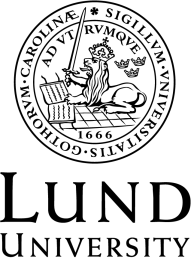 CÖSM34 Development Theories and Issues in AsiaLiterature ListLiterature IntroductionThis is an elective course in the third semester of the MSc in Asian Studies that can also be taken as a free-standing course. CÖSM34 provides an overview of theories of socioeconomic development, which are then applied to Asian contexts. In each class students have a number of required theoretical readings. They are also required to independently (but in consultation with the teacher and librarians) find high-quality academic literature that elaborates the theories being discussed in the practice of different types of Asian development processes. The first hour of each class is spent discussing theory, and the second hour is spent discussing their independent readings and debating how relevant the theory is for understanding Asian development. This is meant to make the class relevant to a wide range of students with interests in different Asian countries and regions, and also serves as a training tool to help them practice effective literature searching and summarising techniques. The course literature is chosen to reflect a diversity of views with regard to processes of socioeconomic development. Consideration has also been taken of the gender and ethnic backgrounds of authors in the selection of readings. The literature in question is available physically in the library and/or as e-resources though LUBsearch.The course director and main teacher on the course is Nicholas Loubere.Required Reading ListAschoff, Nicole. 2015. The New Prophets of Capital. London and New York: Verso.Number of pages: 160Price: 109 krBockman, Johanna. 2013. “Neoliberalism.” Contexts 12 (3): 14–15.Number of pages: 2Crawford, Gordon, Lena J. Kruckenberg, Nicholas Loubere, and Rosemary Morgan (eds.). 2017. Understanding Global Development Research: Fieldwork Issues, Experiences and Reflections, London and Thousand Oaks: SAGE. (Section 1)Number of pages: 26Price: N/A (Available online)Colak, Alexandra Abello, and Jenny Pearce. 2015. “Securing the Global City?: An Analysis of the ‘Medellín Model’ Through Participatory Research.” Conflict, Security & Development 15 (3): 197–228. Number of pages: 32Cooke, Bill, and Uma Kothari. 2001. “The Case for Participation as Tyranny.” In Participation: The New Tyranny?, edited by Bill Cooke and Uma Kothari, 1–15. London: Zed Books.Number of pages: 15Price: 569 krde Sousa Santos, Boaventura. 2004. “The World Social Forum: Toward a Counter-Hegemonic Globalisation (Part I).” In World Social Forum: Challenging Empires, 235–45.Number of pages: 11Desai, Vandana, and Rob Potter, eds. 2013. The Companion to Development Studies. London and New York: Routledge. (Part 1, Part 2, and Part 7)Number of pages: 283Price: N/A (Available online)Dollar, David, and Aart Kraay. 2002. “Growth Is Good for the Poor.” Journal of Economic Growth 7 (3): 195–225.Number of pages: 31Escobar, Arturo. 2004. “Other Worlds Are (Already) Possible: Self-Organisation, Complexity, and Post-Capitalist Cultures.” In World Social Forum: Challenging Empires, 349–358.Number of pages: 10Frank, Andre Gunder. 1966. “The Development of Underdevelopment.” Monthly Review, 4–17.Number of pages: 14Gibson‐Graham, J.K. 2005. “Surplus Possibilities: Postdevelopment and Community Economies.” Singapore Journal of Tropical Geography 26 (1): 4–26.Number of pages: 23Gilley, Bruce. 2017. “The Case for Colonialism.” Third World Quarterly, 1–17. https://doi.org/10.1080/01436597.2017.1369037.Number of pages: 17Harvey, David. 2007. A Brief History of Neoliberalism. Oxford: Oxford University Press. (Introduction and Chapter 1)Number of pages: 39Price: 139 krHickel, Jason. 2018. “The Case for Reparations.” Resilience (blog). October 24, 2018. https://www.resilience.org/stories/2018-10-24/the-case-for-reparations/.Number of pages: 20Jackson, Cecile, and Ruth Pearson. 1998. Feminist Visions of Development: Gender Analysis and Policy. London and New York: Routledge. (Introduction)Number of pages: 21Price: 569 krNederveen Pieterse, Jan. 2010. Development Theory: Deconstructions/Reconstructions. London and Thousand Oaks: SAGE. (Chapters 1, 2, 3, 6 and 7)Number of pages: 96Price: N/A (Available online)Robinson, Nathan J. 2017. “A Quick Reminder of Why Colonialism Was Bad.” Current Affairs, September 14, 2017. https://www.currentaffairs.org/2017/09/a-quick-reminder-of-why-colonialism-was-bad.Number of pages: 10Wallerstein, Immanuel Maurice. 2004. World-Systems Analysis: An Introduction. Durham: Duke University Press.Number of pages: 123Price: 177 krAdditional Readings Selected by Student and Teacher150 pages of country/region-specific readings selected by students in consultation with the teacher.Total Pages: 1,083